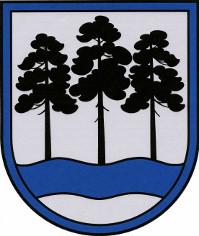 OGRES  NOVADA  PAŠVALDĪBAReģ.Nr.90000024455, Brīvības iela 33, Ogre, Ogres nov., LV-5001tālrunis 65071160, e-pasts: ogredome@ogresnovads.lv, www.ogresnovads.lv PAŠVALDĪBAS DOMES SĒDES PROTOKOLA IZRAKSTS21.Par Ogres novada pašvaldības iekšējo noteikumu Nr.22/2022“Par finanšu līdzekļu piešķiršanu Ogres novada pašvaldības iestādēm neformālās izglītības pasākumu un bērnu un jauniešu nometņu organizēšanai” pieņemšanuKopš 2017. gada Ogres novada pašvaldība (turpmāk – Pašvaldība) organizē projektu konkursu izglītības, kultūras un sporta jomā, pamatojoties uz 2017. gada 21. februāra iekšējiem noteikumiem “Par finanšu līdzekļu piešķiršanu papildus aktivitāšu veikšanai Ogres novada pašvaldības iestādēm”. Finansējums tika paredzēts Ogres novada pašvaldības budžetā. Šo noteikumu ietvaros tika atbalstītas aktivitātes šādās jomās: izglītojamo nometņu organizēšana un tām nepieciešamā materiāli tehniskā aprīkojuma nodrošināšana;kultūras pasākumu organizēšana un tiem nepieciešamā materiāli tehniskā aprīkojuma nodrošināšana;neformālās izglītības pasākumu organizēšana un tiem nepieciešamā materiāli tehniskā aprīkojuma nodrošināšana;sporta pasākumu organizēšana un tiem nepieciešamā materiāli tehniskā aprīkojuma nodrošināšana.Pamatojoties uz iepriekšējo gadu pieredzi un to, ka kultūras un sporta pasākumu organizēšana tiek atbalstīta caur citām pašvaldības aktivitātēm, Ogres novada Izglītības pārvalde secina, ka galvenais atbalsts piešķirtā finansējuma ietvaros ir novirzāms neformālās izglītības pasākumu un bērnu un jauniešu nometņu organizēšanai.2022. gada 27. janvārī tika pieņemti Ogres novada pašvaldības saistošie noteikumi Nr.5/2022 “Par Ogres novada pašvaldības 2022. gada konsolidēto budžetu”, kuru ietvaros Pašvaldības dome ir apstiprinājusi budžetu papildus aktivitātēm Ogres novada pašvaldības iestādēs. Lai apstiprinātu kārtību un nosacījumus finansējuma sadalei, nepieciešams pieņemt iekšējos noteikumus “Par finanšu līdzekļu piešķiršanu Ogres novada pašvaldības iestādēm neformālās izglītības pasākumu un bērnu un jauniešu nometņu organizēšanai”.Ņemot vērā minēto un pamatojoties uz likuma “Par pašvaldībām” 12. pantu, 21. panta pirmās daļas 27. punktu un 41. panta pirmās daļas 2. punktu,balsojot: ar 23 balsīm "Par" (Andris Krauja, Artūrs Mangulis, Atvars Lakstīgala, Dace Kļaviņa, Dace Māliņa, Dace Nikolaisone, Dainis Širovs, Dzirkstīte Žindiga, Edgars Gribusts, Egils Helmanis, Gints Sīviņš, Ilmārs Zemnieks, Indulis Trapiņš, Jānis Iklāvs, Jānis Kaijaks, Jānis Lūsis, Jānis Siliņš, Linards Liberts, Mariss Martinsons, Pāvels Kotāns, Raivis Ūzuls, Toms Āboltiņš, Valentīns Špēlis), "Pret" – nav, "Atturas" – nav,Ogres novada pašvaldības dome NOLEMJ:Pieņemt Pašvaldības iekšējos noteikumus Nr.22/2022 “Par finanšu līdzekļu piešķiršanu Ogres novada pašvaldības iestādēm neformālās izglītības pasākumu un bērnu un jauniešu nometņu organizēšanai”  (pielikumā). Uzdot Ogres novada Izglītības pārvaldei organizēt Pašvaldības projektu konkursu “Par finanšu līdzekļu piešķiršanu Ogres novada pašvaldības iestādēm neformālās izglītības pasākumu un bērnu un jauniešu nometņu organizēšanai”. Kontroli par lēmuma izpildi uzdot Pašvaldības izpilddirektoram.(Sēdes vadītāja,domes priekšsēdētāja E. Helmaņa paraksts)Ogrē, Brīvības ielā 33Nr.32022. gada 24. februārī